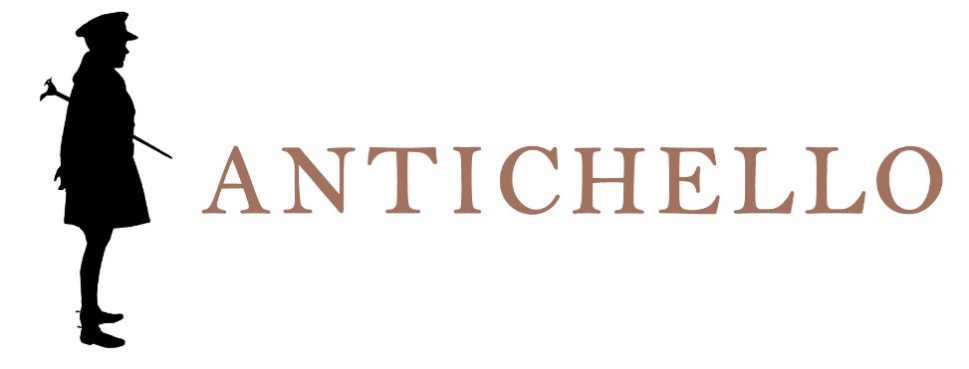 LUGANADENOMINAZIONE DI ORIGINE CONTROLLATAZona di produzioneLugana DOC. Da vigneti con terreni argillosi prevalentemente di natura calcarea post-glaciale.Varietà delle uveTurbiana.Vinificazione Pigiatura e pressatura soffice delle uve.Temperatura di fermentazione (in acciaio inox): circa 16-18°C.Affinamento Circa 3 mesi in bottiglia.Dati analiticiAlcool 13% Vol. Acidità totale 5,8 g/l. Descrizione organoletticaDi colore giallo paglierino intenso, dona sensazioni olfattive eleganti e raffinate, che rimandano a note agrumante e floreali, dal pompelmo alle gialle ginestre. Si fanno strada gradevoli note mandorlate e sentori minerali. La beva è perfettamente armonica; il vino è sapido, versatile e croccante.Servizio 6-8° C.Accostamenti Il Lugana, se colto in gioventù, si sposa a piatti di pesce sia di lago sia di mare: frittura di alici, branzino e gamberetti al vapore.Se più evoluto, riesce a sfidare con successo anche le carni bianche quali il coniglio al forno.Longevità3-4 anni.Il Lugana, conservato con bottiglia coricata in un luogo fresco e buio, riesce a evolvere con virtù sino a 5-6 anni.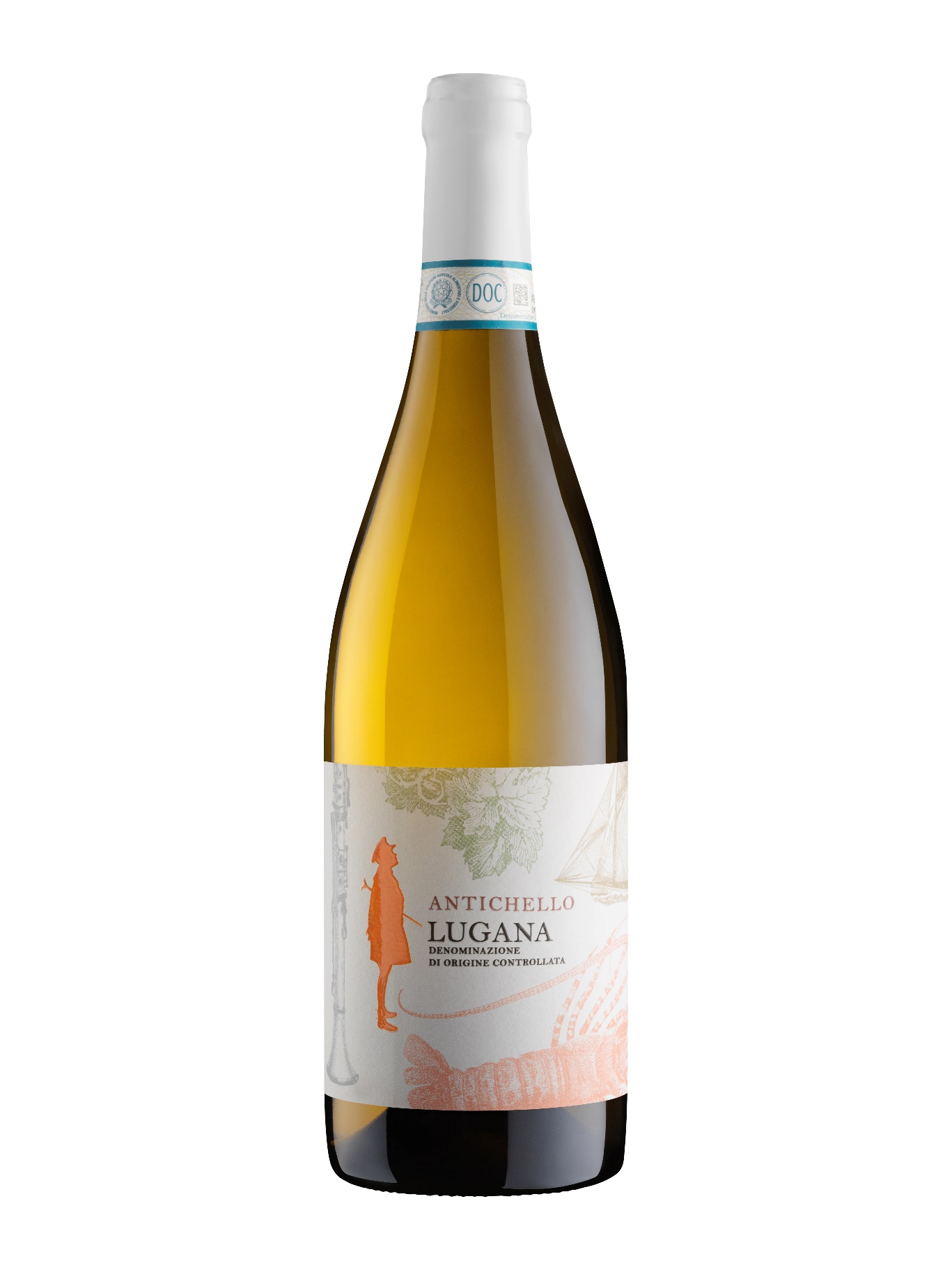 